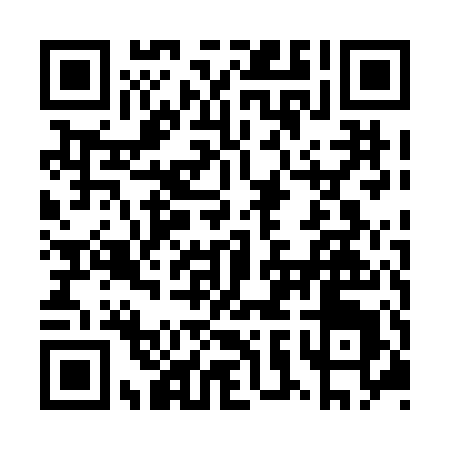 Ramadan times for Verret, New Brunswick, CanadaMon 11 Mar 2024 - Wed 10 Apr 2024High Latitude Method: Angle Based RulePrayer Calculation Method: Islamic Society of North AmericaAsar Calculation Method: HanafiPrayer times provided by https://www.salahtimes.comDateDayFajrSuhurSunriseDhuhrAsrIftarMaghribIsha11Mon6:296:297:531:435:437:347:348:5812Tue6:276:277:511:435:447:367:369:0013Wed6:256:257:501:435:457:377:379:0114Thu6:236:237:481:435:477:397:399:0315Fri6:216:217:461:425:487:407:409:0416Sat6:196:197:441:425:497:417:419:0617Sun6:176:177:421:425:507:437:439:0718Mon6:156:157:401:415:517:447:449:0919Tue6:136:137:371:415:527:467:469:1120Wed6:116:117:351:415:537:477:479:1221Thu6:086:087:331:415:557:497:499:1422Fri6:066:067:311:405:567:507:509:1523Sat6:046:047:291:405:577:517:519:1724Sun6:026:027:271:405:587:537:539:1825Mon6:006:007:251:395:597:547:549:2026Tue5:575:577:231:396:007:567:569:2227Wed5:555:557:211:396:017:577:579:2328Thu5:535:537:191:386:027:587:589:2529Fri5:515:517:171:386:038:008:009:2730Sat5:495:497:151:386:048:018:019:2831Sun5:465:467:131:386:058:038:039:301Mon5:445:447:111:376:068:048:049:322Tue5:425:427:091:376:078:058:059:333Wed5:395:397:071:376:088:078:079:354Thu5:375:377:051:366:098:088:089:375Fri5:355:357:031:366:108:108:109:386Sat5:335:337:011:366:118:118:119:407Sun5:305:307:001:366:128:128:129:428Mon5:285:286:581:356:138:148:149:449Tue5:265:266:561:356:148:158:159:4510Wed5:235:236:541:356:158:178:179:47